 В городе Обнинске стало традицией на городских мероприятиях проводить награждение жителей, выполнивших нормативы Всероссийского физкультурно-спортивного комплекса ГТО на соответствующие знаки. В конце апреля награждение проходило на традиционном вечере «Спортивное созвездие» а уже в начале мая в МБОУ СОШ № 3 на торжественной линейке прошло вручение знаков ученикам данной школы. Ребята показали отличные результаты и по праву вознаграждены знаками ВФСК ГТО.Поздравляем спортсменов и желаем продолжать заниматься физической культурой спортом и стремиться к новым победам!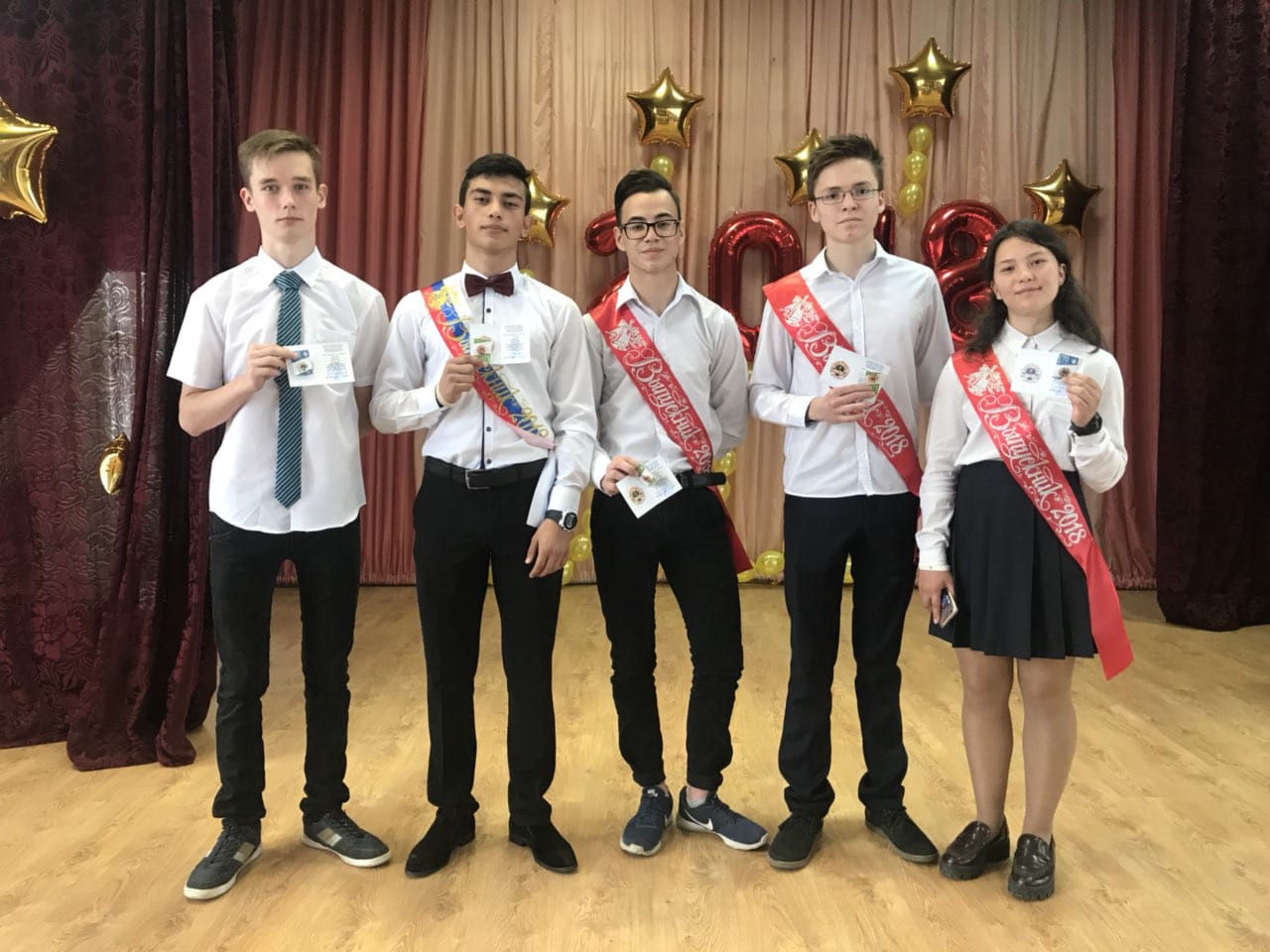 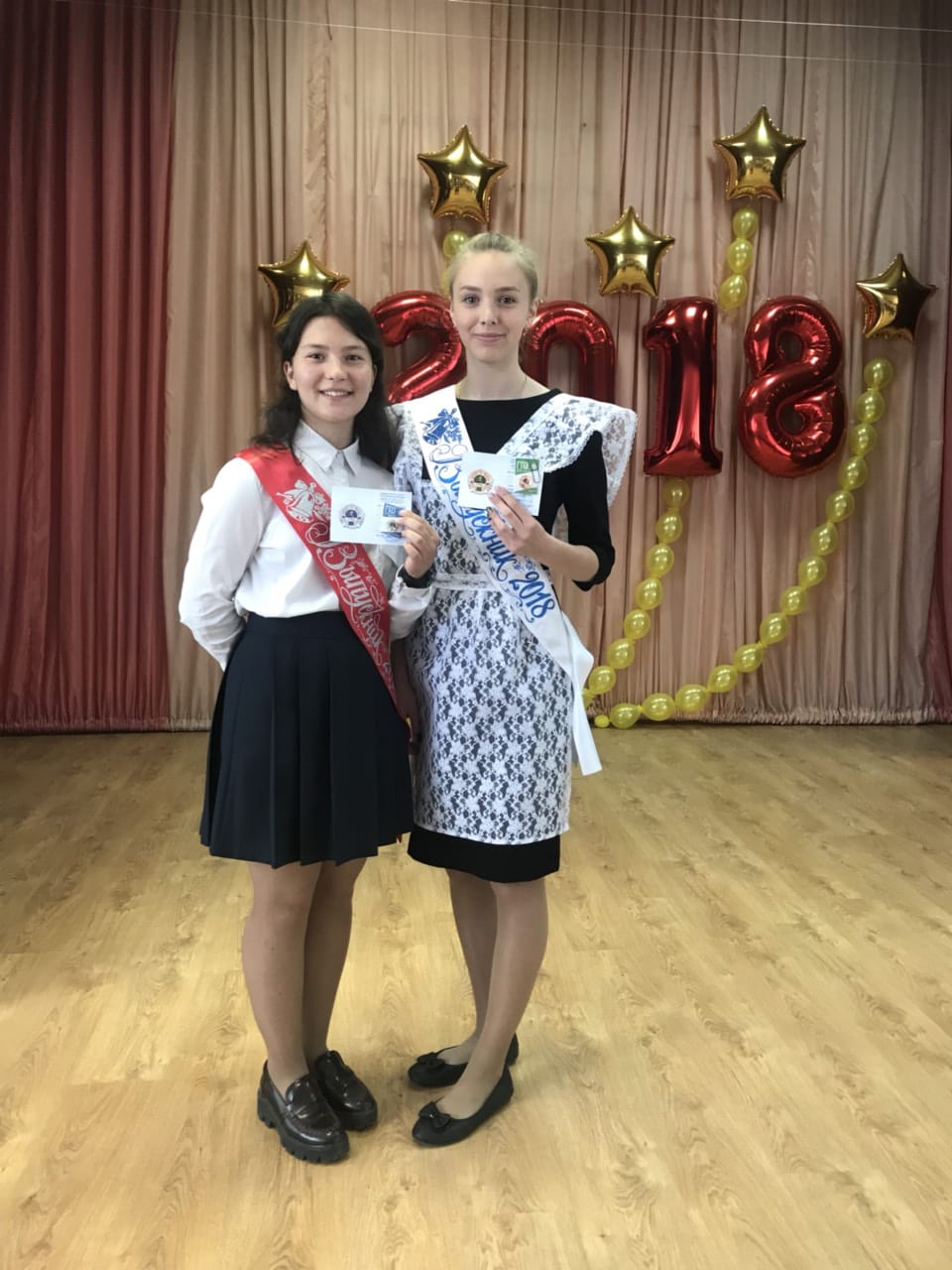 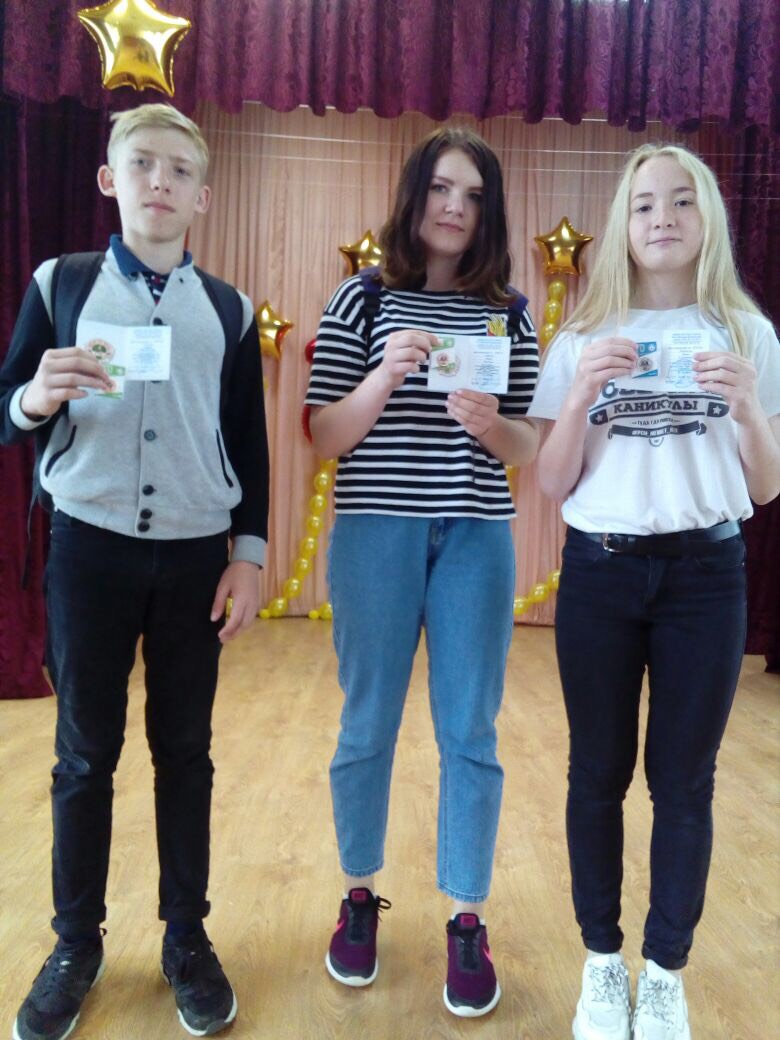 